     Распорядок дня в холодный период года	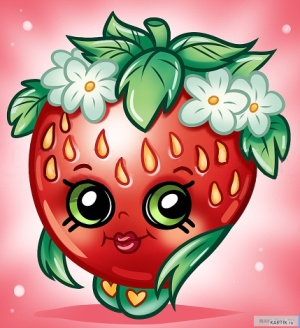 2 младшая группаУтренняя встреча:  осмотр детей, беседы, чтение книг, индивидуальная работа, совместная и самостоятельная деятельность, свободная игра, назначение дежурных7.00 – 8.00Артикуляционная и пальчиковая гимнастики, утренняя гимнастика8.00– 8.10Подготовка к завтраку8.10 -8.20Завтрак8.20 – 8.40Свободная самостоятельная деятельность– 9.001-Занятие9.00 – 9.15Перерыв9.15 – 9.252- Занятие9.35 -9.50Самостоятельная игровая деятельность9.50-10.00Второй завтрак10.00-10.10Подготовка к прогулке10.10 – 10.30Прогулка 10.30-12.05Возвращение с прогулки, подготовка к обеду12.05– 12.20Обед12.20 – 12.50Подготовка ко сну12.50 – 13. 00Сон13. 00 – 15.00Постепенное пробуждение, бодрящая гимнастика, гигиенические процедуры15.00 – 15.25Полдник15.25 – 15.50Ежедневное чтение, досуг15.50 -16.00Свободная самостоятельная деятельность16.00 – 16.50Подготовка к ужину, ужин16.50 – 17.20Игровая деятельность17.20-17.40Подготовка к прогулке, прогулка, игровая деятельность, уход детей домой17.40 - 19.00